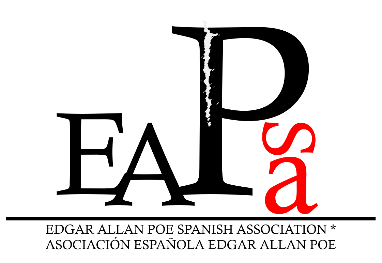 “Through the Veil of the Soul”: Poe and the Pleasures of Art
Propuesta de Comunicación / Proposal for PresentationPor favor, envíe este formulario a: congreso.eapsa3@uclm.es     Plazo límite: 20 de enero de 2023Please send this form to: congreso.eapsa3@uclm.es     Deadline:  January 20th, 2023Nombre completoFull Name Nombre completoFull Name Organización / Afiliación académica / CargoOrganization/ Academic Affiliation/ PositionOrganización / Afiliación académica / CargoOrganization/ Academic Affiliation/ PositionOrganización / Afiliación académica / CargoOrganization/ Academic Affiliation/ PositionOrganización / Afiliación académica / CargoOrganization/ Academic Affiliation/ PositionOrganización / Afiliación académica / CargoOrganization/ Academic Affiliation/ PositionOrganización / Afiliación académica / CargoOrganization/ Academic Affiliation/ PositionOrganización / Afiliación académica / CargoOrganization/ Academic Affiliation/ PositionOrganización / Afiliación académica / CargoOrganization/ Academic Affiliation/ PositionDirección postal / Apartado postalStreet Address/ P.O. Box Dirección postal / Apartado postalStreet Address/ P.O. Box Dirección postal / Apartado postalStreet Address/ P.O. Box Dirección postal / Apartado postalStreet Address/ P.O. Box CiudadCityComunidad / Provincia / País y código postalState/ Province/ Country ZIP Comunidad / Provincia / País y código postalState/ Province/ Country ZIP Comunidad / Provincia / País y código postalState/ Province/ Country ZIP Comunidad / Provincia / País y código postalState/ Province/ Country ZIP Comunidad / Provincia / País y código postalState/ Province/ Country ZIP Comunidad / Provincia / País y código postalState/ Province/ Country ZIP Dirección de correo electrónicoE-mail addressDirección de correo electrónicoE-mail addressDirección de correo electrónicoE-mail addressBreve biografía(250 palabras)Short bio(250 words)Breve biografía(250 palabras)Short bio(250 words)PropuestaProposal PropuestaProposal  Comunicación / Paper    Comunicación / Paper    Comunicación / Paper    Comunicación / Paper    Comunicación / Paper   Mesa redonda / Round table    (Por lo general limitada a 3 participantes / Normally limited to 3 participants)Mesa redonda / Round table    (Por lo general limitada a 3 participantes / Normally limited to 3 participants)Póster Poster Requisitos especiales, si hubieraSpecial requirements, if any Requisitos especiales, si hubieraSpecial requirements, if any Requisitos especiales, si hubieraSpecial requirements, if any Requisitos especiales, si hubieraSpecial requirements, if any Requisitos especiales, si hubieraSpecial requirements, if any TítuloTitle Resumen (300-350 palabras)Abstract (300-350 words)[En el caso de mesa redonda, indicar título y resumen general y de cada participante / In the case of a round table, indicate the general title and summary and of each participant]Resumen (300-350 palabras)Abstract (300-350 words)[En el caso de mesa redonda, indicar título y resumen general y de cada participante / In the case of a round table, indicate the general title and summary and of each participant]Resumen (300-350 palabras)Abstract (300-350 words)[En el caso de mesa redonda, indicar título y resumen general y de cada participante / In the case of a round table, indicate the general title and summary and of each participant]Resumen (300-350 palabras)Abstract (300-350 words)[En el caso de mesa redonda, indicar título y resumen general y de cada participante / In the case of a round table, indicate the general title and summary and of each participant]Resumen (300-350 palabras)Abstract (300-350 words)[En el caso de mesa redonda, indicar título y resumen general y de cada participante / In the case of a round table, indicate the general title and summary and of each participant]Resumen (300-350 palabras)Abstract (300-350 words)[En el caso de mesa redonda, indicar título y resumen general y de cada participante / In the case of a round table, indicate the general title and summary and of each participant]Resumen (300-350 palabras)Abstract (300-350 words)[En el caso de mesa redonda, indicar título y resumen general y de cada participante / In the case of a round table, indicate the general title and summary and of each participant]Resumen (300-350 palabras)Abstract (300-350 words)[En el caso de mesa redonda, indicar título y resumen general y de cada participante / In the case of a round table, indicate the general title and summary and of each participant]Resumen (300-350 palabras)Abstract (300-350 words)[En el caso de mesa redonda, indicar título y resumen general y de cada participante / In the case of a round table, indicate the general title and summary and of each participant]Resumen (300-350 palabras)Abstract (300-350 words)[En el caso de mesa redonda, indicar título y resumen general y de cada participante / In the case of a round table, indicate the general title and summary and of each participant]